1. Задача 13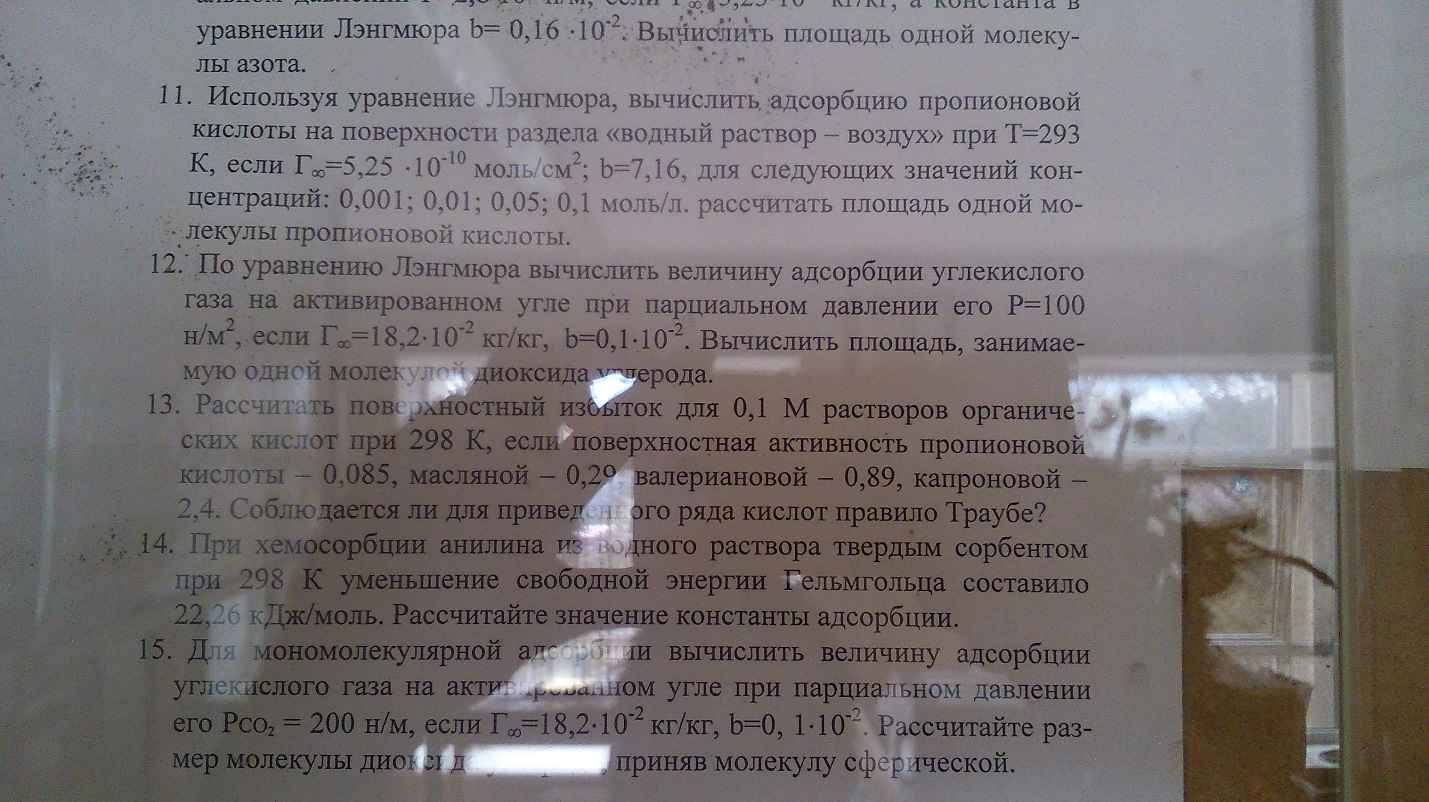 2. Задача 28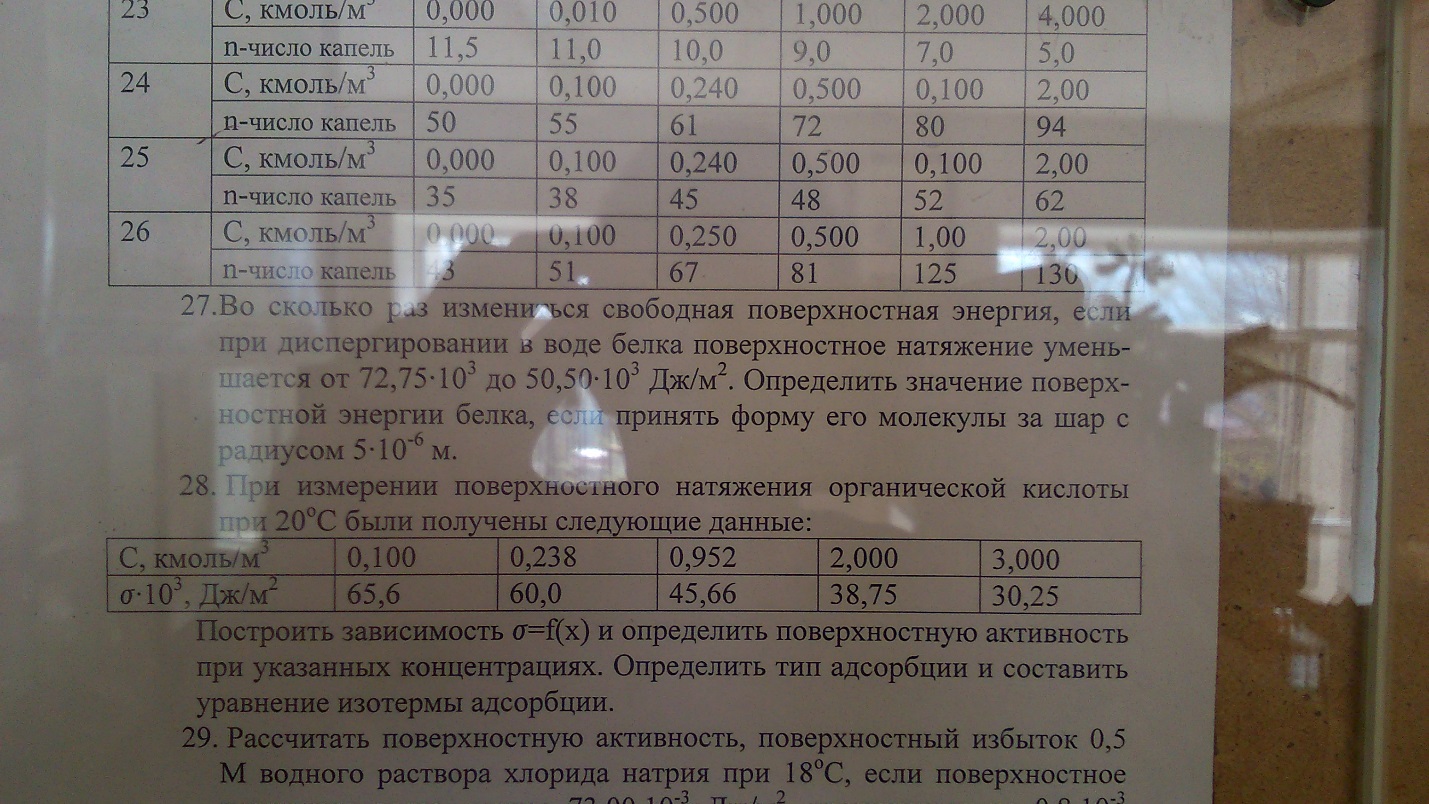 3. Задача 43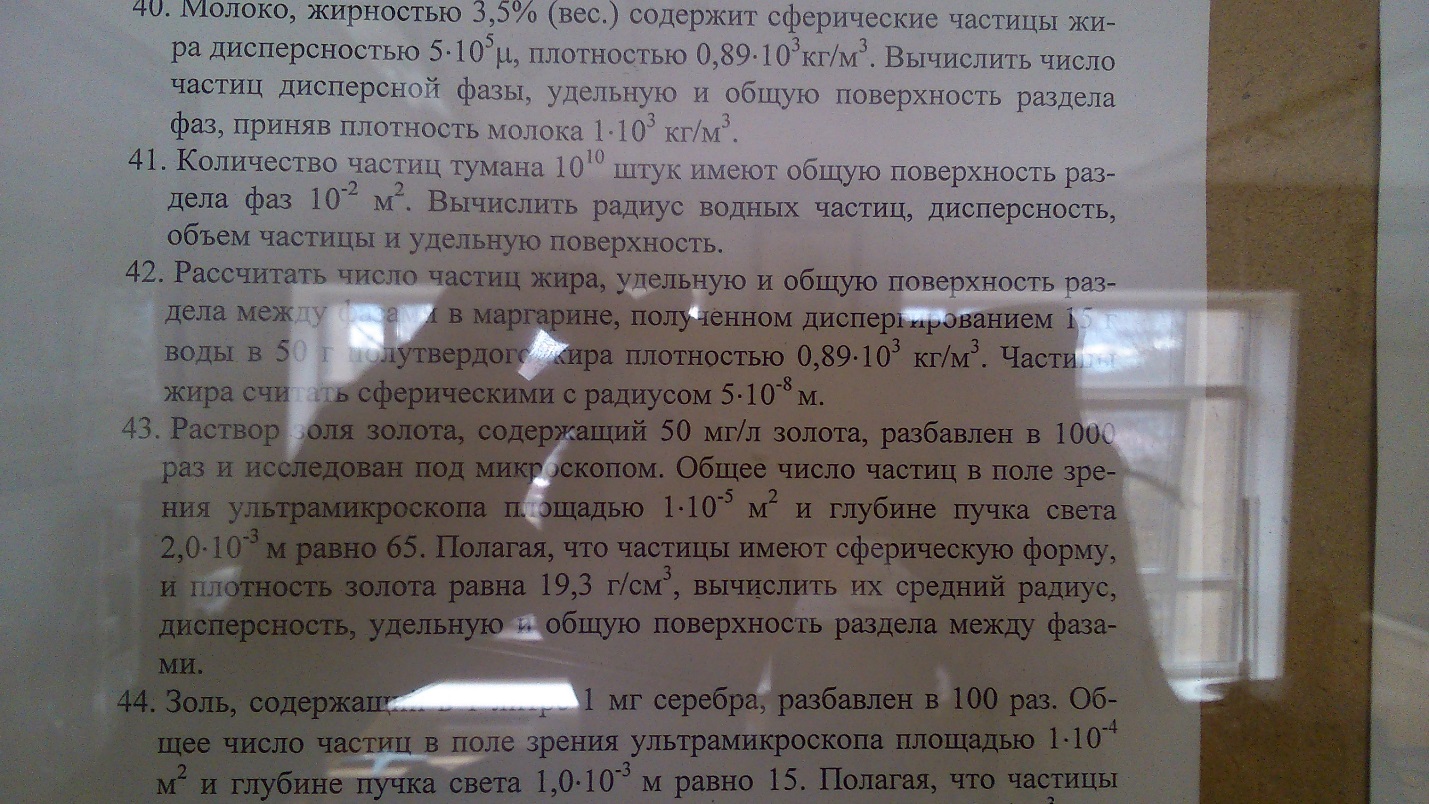 4. Задача 58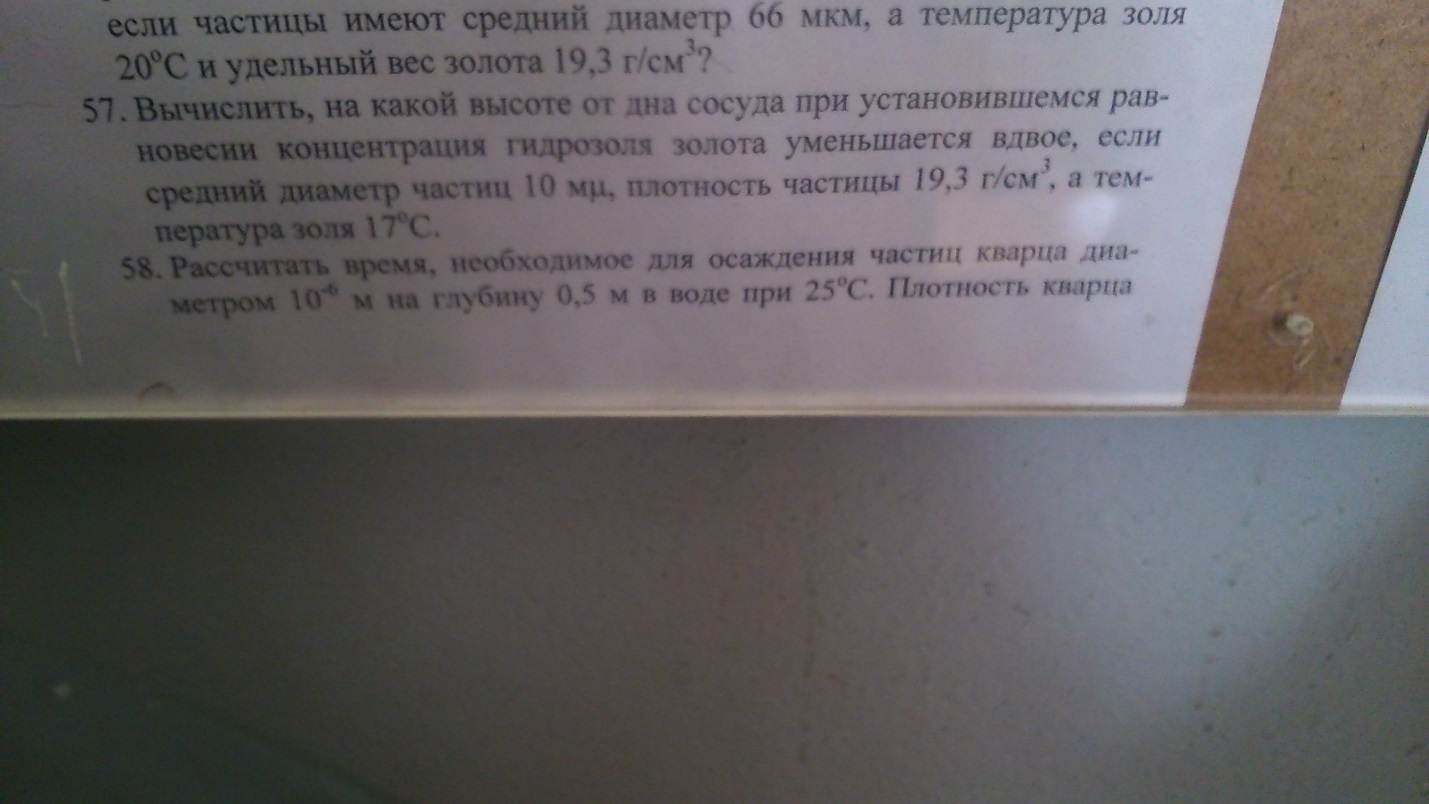 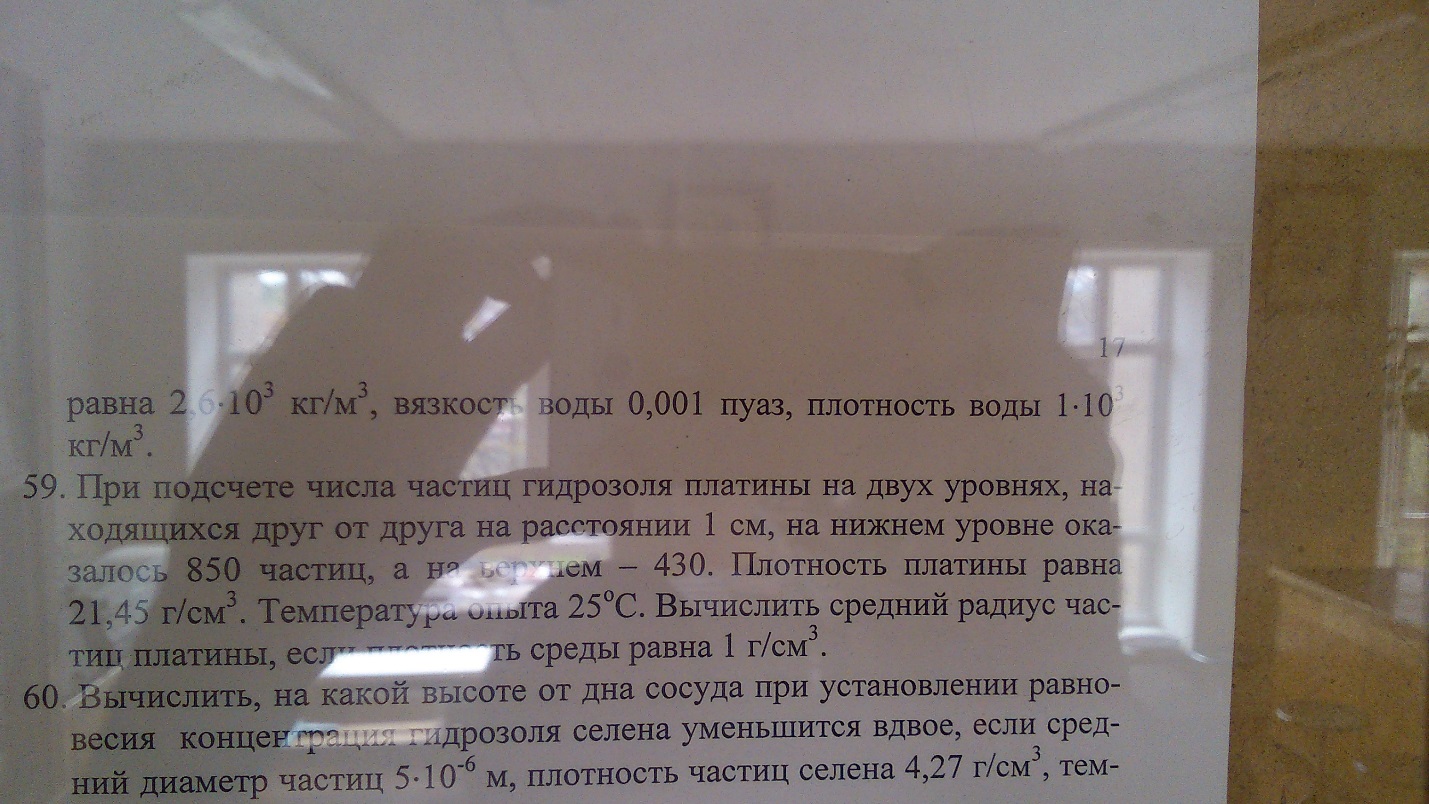 5. Задача 73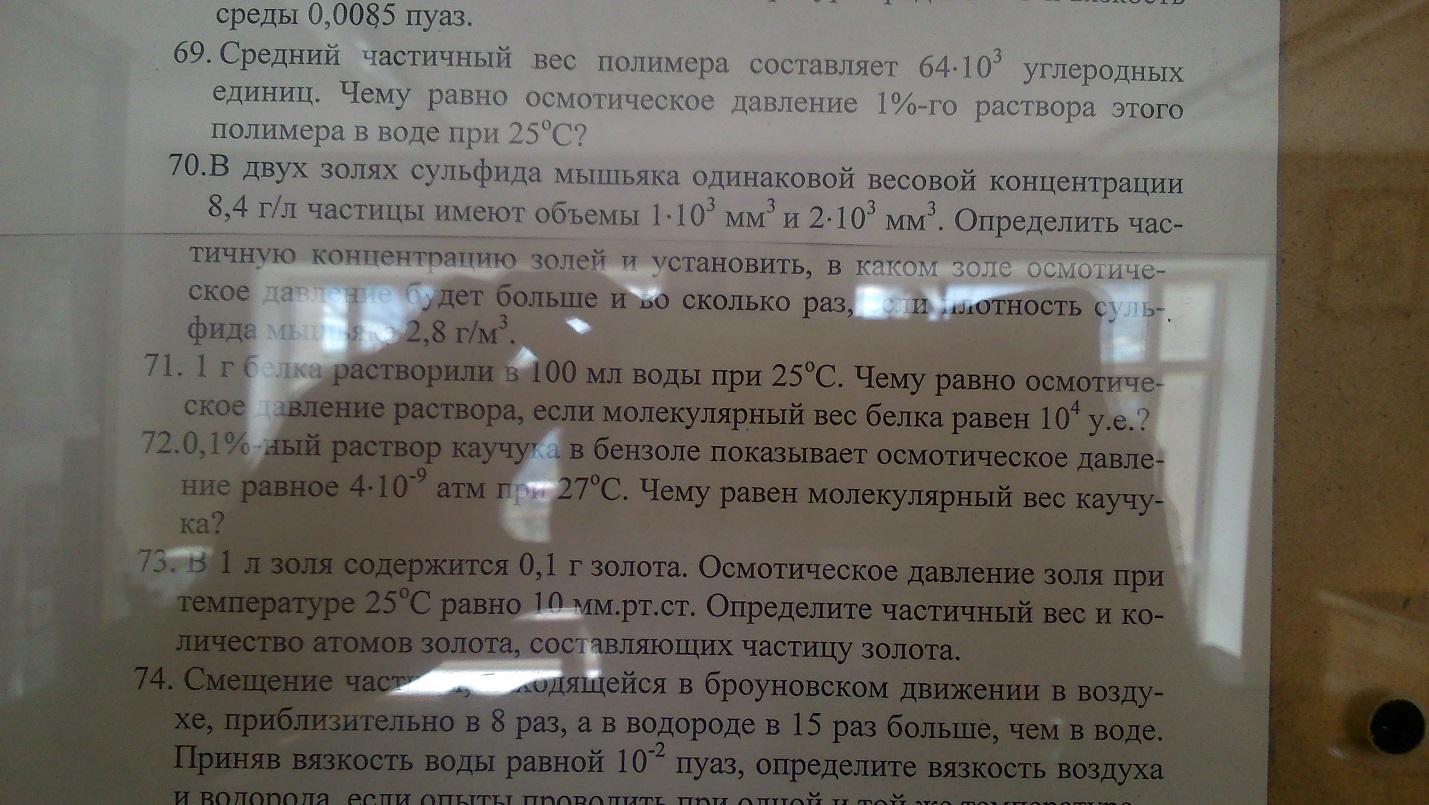 6. Задача 88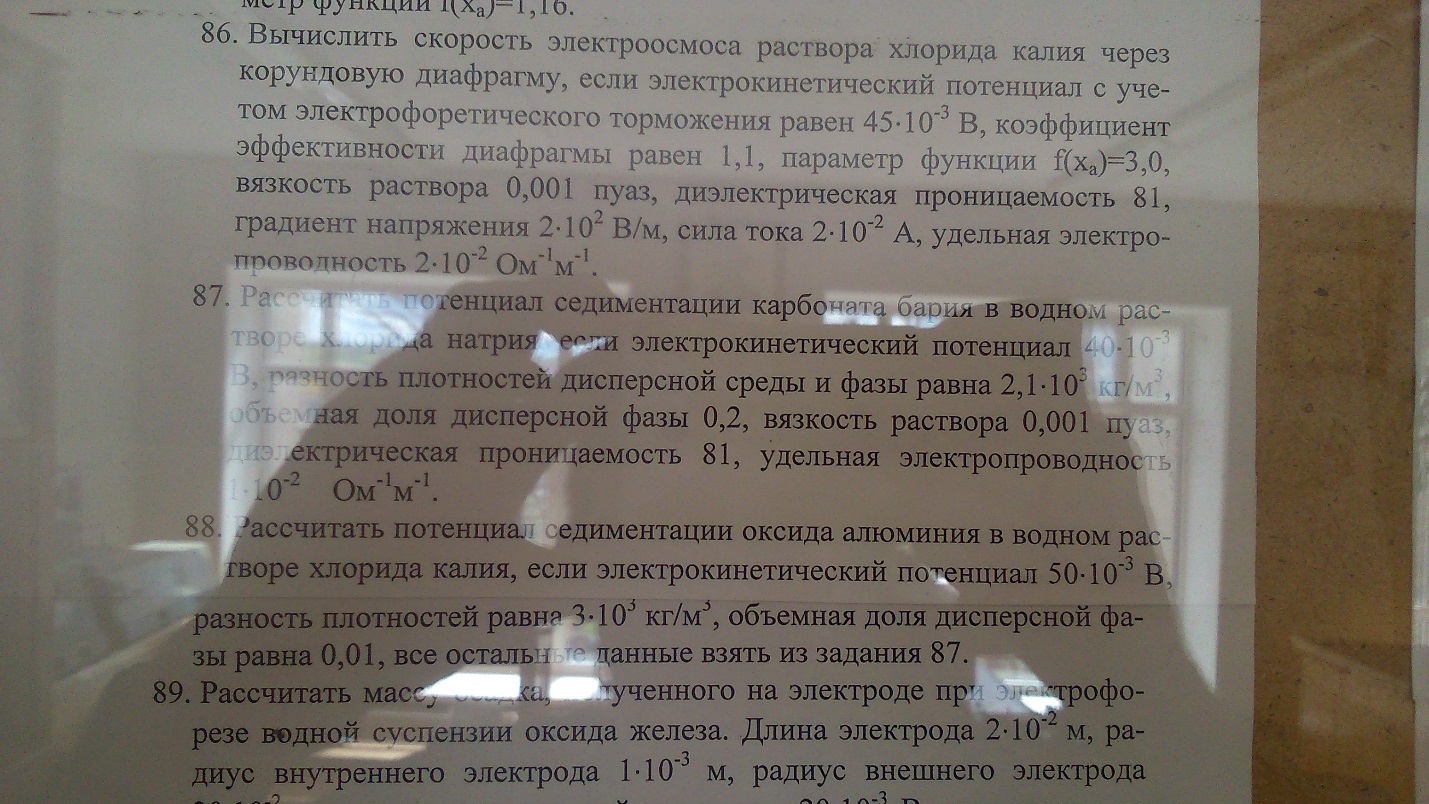 7. Задача 103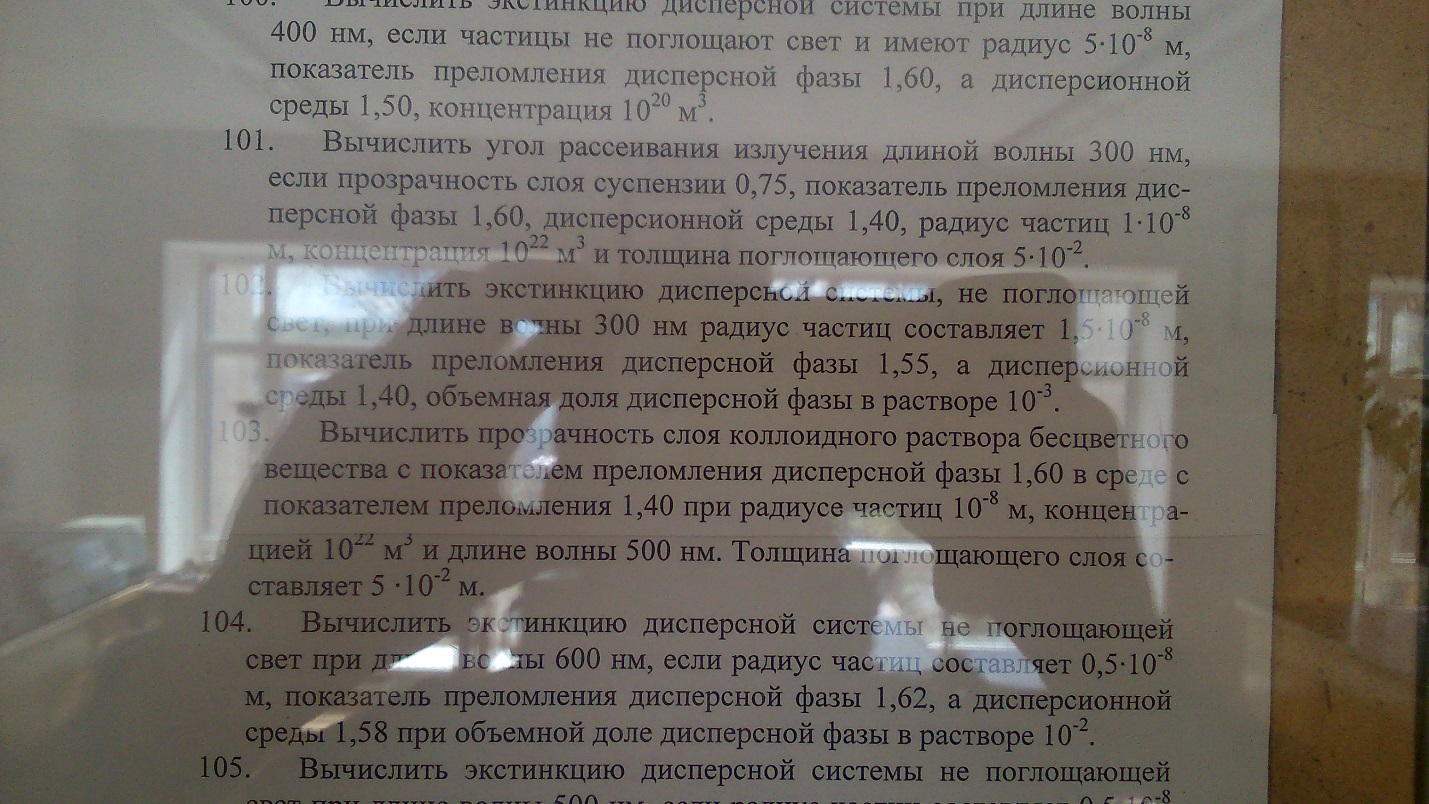 8. Задача 118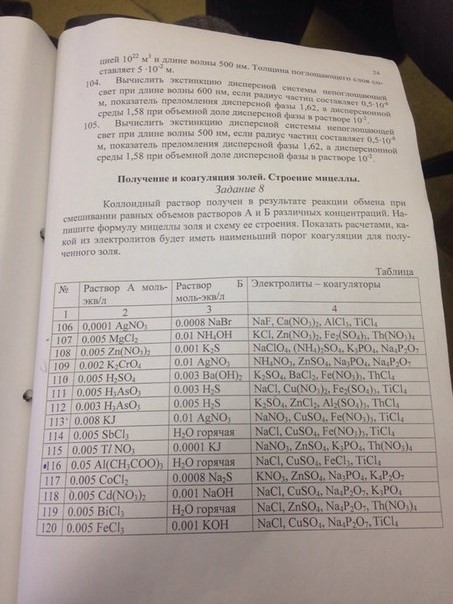 9. Задача 148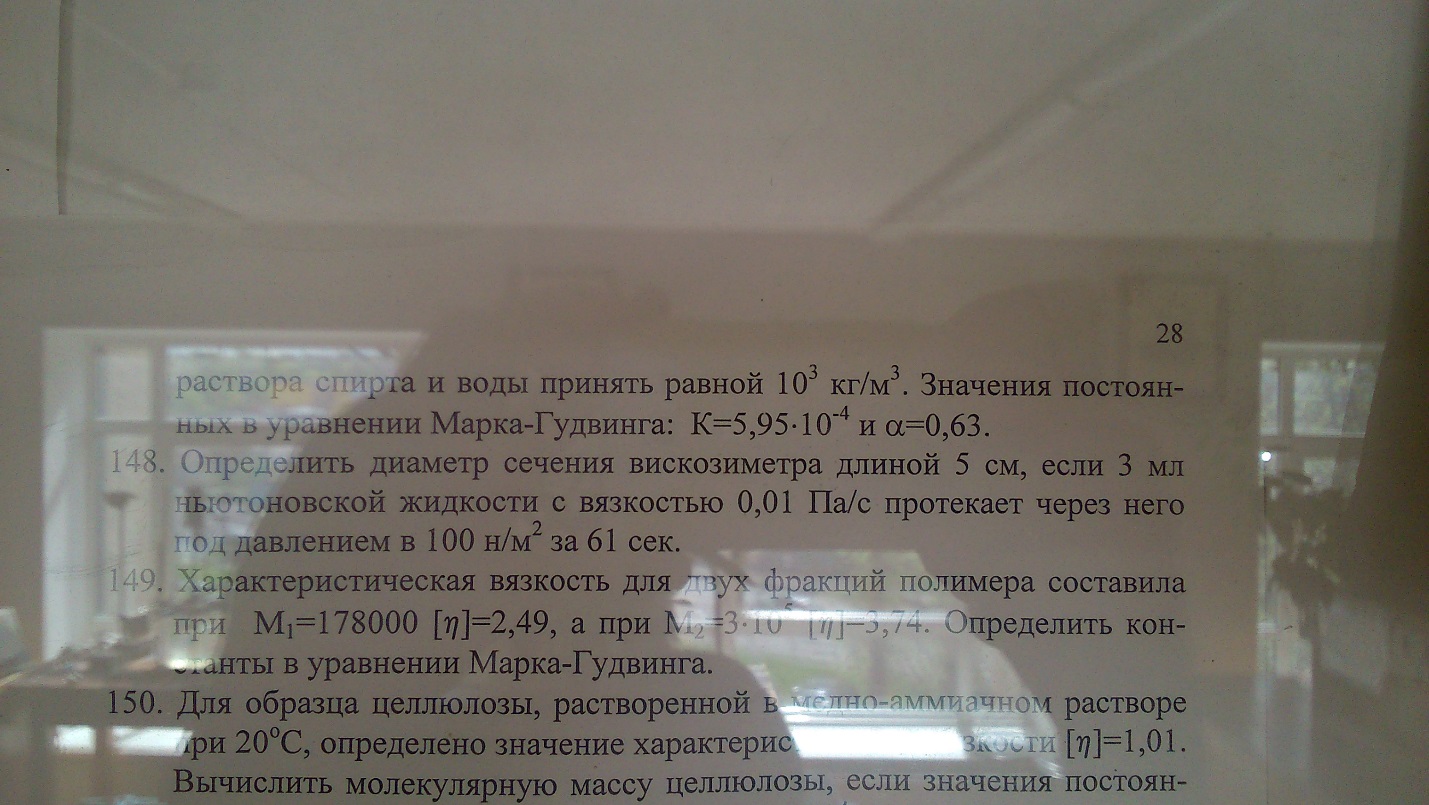 10. Задача 163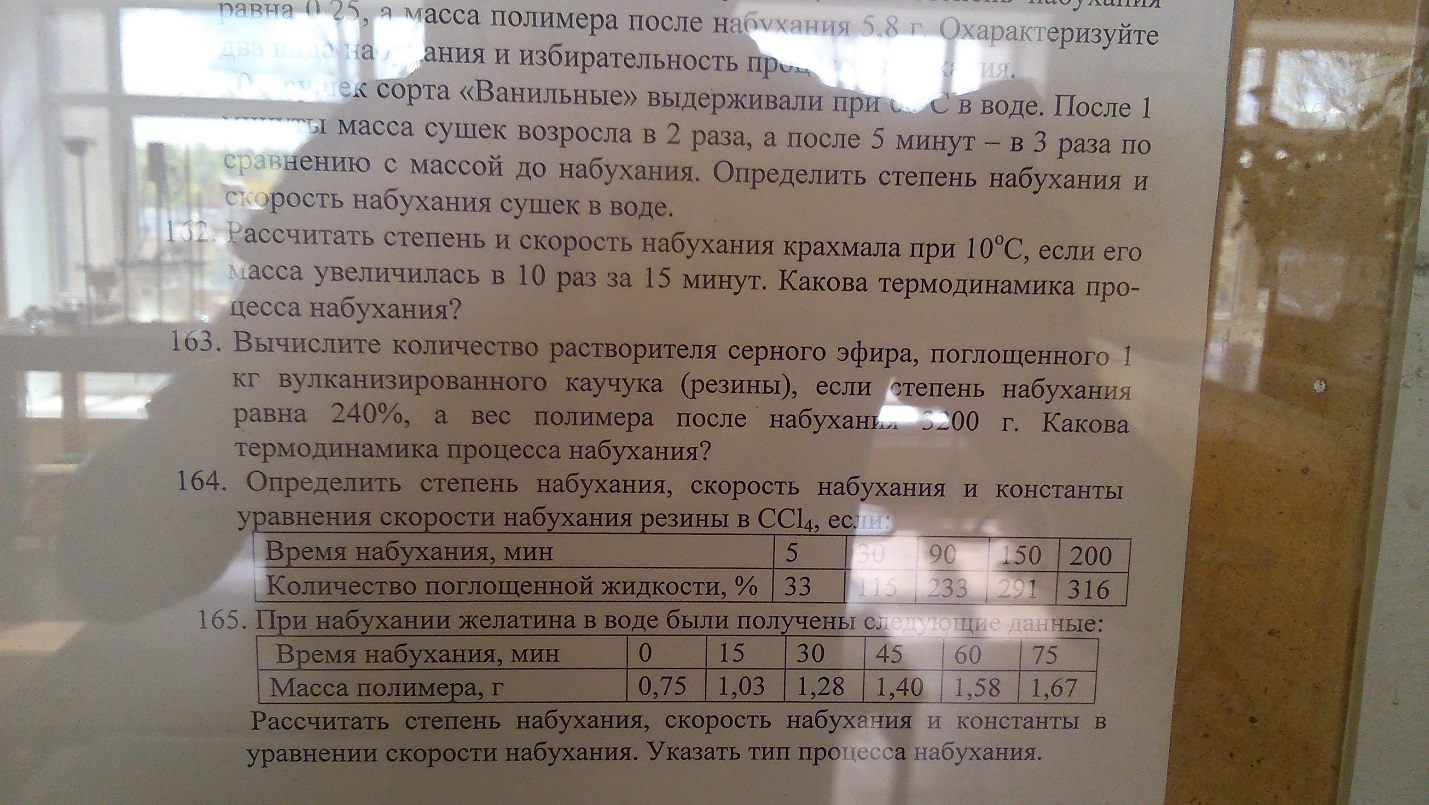 